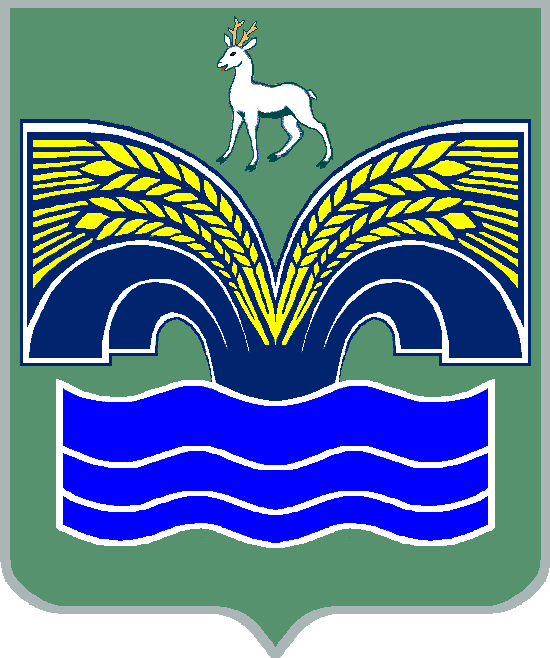 АДМИНИСТРАЦИЯСЕЛЬСКОГО ПОСЕЛЕНИЯ ХОРОШЕНЬКОЕМУНИЦИПАЛЬНОГО РАЙОНА КРАСНОЯРСКИЙСАМАРСКОЙ ОБЛАСТИ                                                  ПОСТАНОВЛ Е Н И Е                            ПРОЕКТот _______ 2024 года  № __Отчет по реализации муниципальных программ за 2023 год в сельском поселении Хорошенькое муниципального района Красноярский Самарской области      В соответствии с Федеральным законом от 26.04.2007 № 63-ФЗ "О внесении изменений в Бюджетный кодекс Российской Федерации в части регулирования бюджетного процесса и приведении в соответствие с бюджетным законодательством Российской Федерации отдельных законодательных актов Российской Федерации", Федеральным законом от 06.10.2003 № 131-ФЗ "Об общих принципах организации местного самоуправления в Российской Федерации", Уставом сельского поселения  Хорошенькое муниципального района  Красноярский, Постановления Администрации сельского поселения Хорошенькое муниципального района Красноярский  от 07.05.2014 г. № 18 «О муниципальных долгосрочных целевых программах», администрация  сельского поселения Хорошенькое муниципального района Красноярский ПОСТАНОВЛЯЕТ:     1. Утвердить отчет о реализации муниципальной программы
«Модернизация и развитие автомобильных дорог общего пользования местного значения в сельском поселении Хорошенькое муниципального района Красно-ярский Самарской области на 2023-2025 годы» за 2023 год согласно приложению 1.     2. Утвердить отчет об исполнении муниципальной программы «Развитие малого и среднего предпринимательства на территории сельского поселения Хорошенькое муниципального района Красноярский Самарской области на 2021-2023 годы» за 2023 год согласно приложению 2.     3. Настоящее постановление вступает в силу со дня подписания.Глава сельского поселения Хорошенькое муниципального района КрасноярскийСамарской области                                                                              Р.А. Куняев                                                                                                  ПРИЛОЖЕНИЕ № 1                                                                                      к постановлению администрации                                                                                              сельского поселения Хорошенькое                                                                                   муниципального района   Красноярский                                                                                                 Самарской области                                                                                               от _______ 2024 года № __Отчет о реализации муниципальной программы
«Модернизация и развитие автомобильных дорог общего пользования местного значения в сельском поселении Хорошенькое муниципального района Красно-ярский Самарской области на 2023-2025 годы»
за 2023 год         Программные мероприятия: Муниципальная программа «Модернизация и развитие автомобильных дорог общего пользования местного значения в сельском поселении Хорошенькое муниципального района Красно-ярский Самарской области на 2023-2025 годы» была утверждена постановлением администрации сельского поселения Хорошенькое муниципального района Красноярский Самарской области от 12.12.2022 г. № 85. Информация о внесенных ответственным исполнителем изменениях в муниципальную программу:          В течение 2023 года в муниципальную программу «Модернизация и развитие автомобильных дорог общего пользования местного значения в сельском поселении Хорошенькое муниципального района Красноярский Самарской области на 2023-2025 годы» вносилось одно изменение, корректировались объемы финансирования по годам (в разрезе источников финансирования).Сроки и этапы выполнения программы: Данная программа выполнена в 2023 году. На реализацию муниципальной программы «Модернизация и развитие автомобильных дорог общего пользования местного значения в сельском поселении Хорошенькое муниципального района Красноярский Самарской области на 2023-2025 годы» в 2023 году были потрачено 2 989 951,33 рублей. В 2023 году заключены контракты на сумму 2 989 951,33 рублей. 
             Муниципальная программа включает следующее мероприятия:
– Содержание автомобильных дорог и искусственных сооружений на них (Обработка дорожного полотна противогололедными материалами и очистка дорог от снега в зимний период, обкос от сорной растительности в летний период, разметка дорожного полотна, устройство и очистка ливневых каналов вдоль дорог и под дорожным полотном), ремонт автомобильных дорог и искусственных сооружений на них. По итогам проведенного анализа исполнения плана реализации муниципальной программы  сельского поселения «Модернизация и развитие автомобильных дорог общего пользования местного значения в сельском поселении Хорошенькое муниципального района Красноярский Самарской области на 2023-2025 годы» установлено отсутствие фактов несоблюдения сроков выполнения мероприятий, мероприятия выполнены в установленные сроки, в связи, с чем принятие дополнительных поручений не требуется. Сведения о степени выполнения основных мероприятий муниципальной программы в 2023 году отражены в Таблице 1 к настоящему отчету.Анализ факторов, повлиявших на ход реализации муниципальной программы:   Факторы, повлиявшие на ход реализации муниципальной программы в 2023 году, отсутствовали.           Результаты оценки эффективности реализации муниципальной программы за 2023 год:           Важное значение для успешной реализации муниципальной программы является выполнение всех запланированных мероприятий и достижение плановых значений показателей, а также проведение оценки эффективности реализации муниципальной программы, для своевременного выявления негативных фактов, влияющих на показатели результативности программы.
          На финансовое обеспечение муниципальной программы в 2023 году было запланировано –  3 467 250 рублей, фактическое исполнение составило – 2 989 951,33 рублей. Муниципальная программа выполнена в объеме 86 %. Остаток неиспользованных денежных средств в размере 477 298,67 рублей включен в муниципальный дорожный фонд сельского поселения Хорошенькое муниципального района Красноярский Самарской области для исполнения мероприятий запланированных на 2024 год.         Эффективность реализации муниципальной программы в 2023 году составляет 86 %.         Вывод: С учетом данных результатов в 2023 году муниципальная программа реализована с высоким уровнем эффективности.                                                                                                                                                                                   Приложение к отчету о реализации муниципальной программыОтчетоб исполнении плана реализации муниципальной программы: «Модернизация и развитие автомобильных дорог общего пользования местного значения в сельском поселении Хорошенькое муниципального района Красно-ярский Самарской области на 2023-2025 годы» за 2023 годТаблица 1                                                                                                   ПРИЛОЖЕНИЕ № 2                                                                                      к постановлению  администрации                                                                                             сельского поселения Хорошенькое                                                                                   муниципального района   Красноярский                                                                                                   Самарской области                                                                                           от _______ 2024 года  № __Отчетоб исполнении муниципальной программы «Развитие малого и среднего предпринимательства на территории сельского поселения Хорошенькое муниципального района Красноярский Самарской области на 2021-2023 годы» за 2023 год.Программные мероприятия: муниципальной программы «Развитие малого и среднего предпринимательства на территории сельского поселения Хорошенькое муниципального района Красноярский Самарской области на 2021-2023 годы» утверждена постановлением администрации сельского поселения Хорошенькое муниципального района Красноярский Самарской области от 03.12.2020 № 84.Сроки и этапы выполнения программы: Данная программа выполнена в 2023 году. Исполнители: Администрация сельского поселения Хорошенькое муниципального района Красноярский Самарской области. Запланированное финансирование: На 2023 год финансирование запланировано в размере 7 000,00 рублей.  Данная программа направлена на достижение основной цели:
- оказание содействия развития малого и среднего предпринимательства на территории сельского поселения Хорошенькое и отражает участие органов местного самоуправления в становлении малого и среднего предпринимательства как значимого сектора экономики сельского поселения Хорошенькое. 
           В 2023 году для реализации намеченных целей выполнены следующие задачи:
- развитие инфраструктуры поддержки малого и среднего предпринимательства, правовая, информационная аналитическая поддержка СМСП, пропаганда предпринимательства, повышение конкурентоспособности СМСП и продвижение продукции. 
           Муниципальная программа включает следующие мероприятия: приложение к отчету о реализации муниципальной программы.Анализ факторов, повлиявших на ход реализации муниципальной программы:   Факторы, повлиявшие на ход реализации муниципальной программы в 2023 году, отсутствовали.           Результаты оценки эффективности реализации муниципальной программы за 2023 год:          Эффективность реализации муниципальной программы в 2023 году составляет 100%.         Вывод: С учетом данных результатов в 2023 году муниципальная программа реализована с высоким уровнем эффективности.                                                                                                                                                                                   Приложение к                                                                                                                                                                отчету о реализации муниципальной программыПеречень мероприятий муниципальной программы «Развитие малого и среднего предпринимательства на территории сельского поселения Хорошенькое муниципального района Красноярский Самарской области на 2021-2023 годы» за 2023 год№ п/пНаименование основного мероприятия,мероприятия ведомственной целевой программы,контрольного события программыОтветственный 
 исполнитель  
  Результат реализации мероприятия (краткое описание)Фактическая дата начала   
реализации 
мероприятияФактическая дата окончания
реализации  
мероприятия, 
наступления  
контрольного 
событияРасходы бюджета сельского поселения на реализацию муниципальной      
программы, тыс. руб.Расходы бюджета сельского поселения на реализацию муниципальной      
программы, тыс. руб.Заключено   
Соглашение на отчетную дату, тыс. руб.   
31.12.2023№ п/пНаименование основного мероприятия,мероприятия ведомственной целевой программы,контрольного события программыОтветственный 
 исполнитель  
  Результат реализации мероприятия (краткое описание)Фактическая дата начала   
реализации 
мероприятияФактическая дата окончания
реализации  
мероприятия, 
наступления  
контрольного 
событияПредусмотрено муни-ципальной программойфакт на отчетную дату 31.12.2023Заключено   
Соглашение на отчетную дату, тыс. руб.   
31.12.20231223456781.Муниципальная программа «Модернизация и развитие автомобильных дорог общего пользования местного значения в сельском поселении Хорошенькое муниципального района Красно-ярский Самарской области на 2023-2025 годы» Администрация с.п. Хороше-нькоемуниципальная программа реализована со средним уровнем эффективности09 января 2023 г.29 декабря 2023 г.3 467,3   2 990,0---№ п/пНаименованиепоказателяЕдиницаизмеренияЗначение показателейЗначение показателей№ п/пНаименованиепоказателяЕдиницаизмерения2023 год - отчетный 2023 год - отчетный № п/пНаименованиепоказателяЕдиницаизмеренияпланфакт1.Количество малых и средних предприятия (ИП/ЮЛ)единиц5/25/22.Доля среднесписочной численности работниковмалых и средних предприятий в среднесписочной численности всех предприятийЧел.3/123/123.Среднемесячная заработная плата наемных работников на малых предприятияхрублей16 27916 279№ 
п/пНаименование мероприятияСумма, тыс. руб.Сумма, тыс. руб.Сумма, тыс. руб.Источник   
финансированияИсполнитель№ 
п/пНаименование мероприятия2021 г.2022 г.2023 г.Источник   
финансированияИсполнитель1234567Раздел 1. Развитие инфраструктуры поддержки малого и среднего предпринимательстваРаздел 1. Развитие инфраструктуры поддержки малого и среднего предпринимательстваРаздел 1. Развитие инфраструктуры поддержки малого и среднего предпринимательстваРаздел 1. Развитие инфраструктуры поддержки малого и среднего предпринимательстваРаздел 1. Развитие инфраструктуры поддержки малого и среднего предпринимательстваРаздел 1. Развитие инфраструктуры поддержки малого и среднего предпринимательстваРаздел 1. Развитие инфраструктуры поддержки малого и среднего предпринимательства3Содействие развитию общественных объединений и ассоциаций предпринимателей          000Финансированиене требуетсяадминистрация поселения4Содействие развитию у молодежи высокой деловой активности и предпринимательской деятельности 000Финансированиене требуетсяадминистрация поселенияИтого по разделу 1Итого по разделу 1000Раздел 2. Правовая, информационная и аналитическая поддержка СМСПРаздел 2. Правовая, информационная и аналитическая поддержка СМСПРаздел 2. Правовая, информационная и аналитическая поддержка СМСПРаздел 2. Правовая, информационная и аналитическая поддержка СМСПРаздел 2. Правовая, информационная и аналитическая поддержка СМСПРаздел 2. Правовая, информационная и аналитическая поддержка СМСПРаздел 2. Правовая, информационная и аналитическая поддержка СМСП1Оказание информационной и консультационной поддержки СМСП000Финансированиене требуетсяадминистрация поселения2Организация и проведение семинаров, конференций, «круглых столов», форумов, встреч по актуальным вопросам предпринимательской деятельности и  обмену опытом в области поддержи предпринимательства000Местный бюджетадминистрация поселения3Поддержка раздела «Малый бизнес муниципального района Красноярский Самарской области» на сайте администрации муниципального района Красноярский  в разделе «Поселения»000Финансированиене требуетсяадминистрация поселения5Создание и ведение реестра СМСП,                     в том числе получивших               муниципальную поддержку000Финансированиене требуетсяадминистрация поселенияИтого по разделу 2000Раздел 3. Пропаганда предпринимательства. Повышение конкурентоспособности СМСП, продвижение продукции СМСПРаздел 3. Пропаганда предпринимательства. Повышение конкурентоспособности СМСП, продвижение продукции СМСПРаздел 3. Пропаганда предпринимательства. Повышение конкурентоспособности СМСП, продвижение продукции СМСПРаздел 3. Пропаганда предпринимательства. Повышение конкурентоспособности СМСП, продвижение продукции СМСПРаздел 3. Пропаганда предпринимательства. Повышение конкурентоспособности СМСП, продвижение продукции СМСПРаздел 3. Пропаганда предпринимательства. Повышение конкурентоспособности СМСП, продвижение продукции СМСПРаздел 3. Пропаганда предпринимательства. Повышение конкурентоспособности СМСП, продвижение продукции СМСП1.Организация и проведение профессионального праздника «День российского предпринимательства» и мероприятий, приуроченных к празднику7,07,07,0Местный бюджетадминистрация поселения 2.Организация и проведение выставок-ярмарок, организация участия СМСП в межрайонных, региональных и межрегиональных выставках и ярмарках                          000Финансирование не требуетсяадминистрация поселения3.Организация и проведение ежегодного конкурса «Предприниматель года»000Финансирование не требуетсяадминистрация поселения Итого по разделу 3Итого по разделу 37,07,07,0Раздел 4.  Имущественная поддержка малого и среднего предпринимательстваРаздел 4.  Имущественная поддержка малого и среднего предпринимательстваРаздел 4.  Имущественная поддержка малого и среднего предпринимательстваРаздел 4.  Имущественная поддержка малого и среднего предпринимательстваРаздел 4.  Имущественная поддержка малого и среднего предпринимательстваРаздел 4.  Имущественная поддержка малого и среднего предпринимательстваРаздел 4.  Имущественная поддержка малого и среднего предпринимательства1Обеспечение свободного доступа СМСП      к информации о свободных зданиях и помещениях муниципальной собственности, предлагаемых к сдаче в аренду СМСП, с обязательным размещением вышеуказанной информации в сети Интернет 000Финансирование не требуетсяадминистрация поселенияИтого по разделу 4Итого по разделу 4000ИТОГОИТОГО7,07,07,0